Week 1 Week 2Week 3 MondayTuesdayWednesdayThursdayFridayBurger DayChoose from a butchers quality beef burger or vegetarian burger, baked in the oven and served on a bun with potato wedgesBacon Mac & CheeseMacaroni pasta mixed with a cheese sauce topped with bacon and cheese, baked in the oven until goldenRoast DinnerChoose from either home roasted joint of pork or a Quorn fillet, served with Yorkshire pudding, roast potatoes & gravy Chicken PiePieces of fresh chicken cooked with sweetcorn in a creamy sauce then topped with pastry and baked in the oven served with mashed potato and gravyFish ‘Fry-day’Choose from a battered cod fillet or breaded cod fillet fingers all baked in the oven & served with chipsBurger DayChoose from a butchers quality beef burger or vegetarian burger, baked in the oven and served on a bun with potato wedgesOrRoast DinnerChoose from either home roasted joint of pork or a Quorn fillet, served with Yorkshire pudding, roast potatoes & gravy OrFish ‘Fry-day’Choose from a battered cod fillet or breaded cod fillet fingers all baked in the oven & served with chipsBurger DayChoose from a butchers quality beef burger or vegetarian burger, baked in the oven and served on a bun with potato wedgesMacaroni CheeseMacaroni pasta mixed with a cheese sauce topped with cheese, baked in the oven until goldenRoast DinnerChoose from either home roasted joint of pork or a Quorn fillet, served with Yorkshire pudding, roast potatoes & gravy Cheese PieA pastry case filled with cheese, onion and egg then baked in the oven until golden served with mashed potatoFish ‘Fry-day’Choose from a battered cod fillet or breaded cod fillet fingers all baked in the oven & served with chipsServed withServed withServed withServed withServed withSweetcornPeasCarrot & Swedeand/orBroccoliGreen BeansPeas or Baked BeansorororororJacket potatoesserved with a side salad are also available daily – choose from a variety of fillingsJacket potatoesserved with a side salad are also available daily – choose from a variety of fillingsJacket potatoesserved with a side salad are also available daily – choose from a variety of fillingsJacket potatoesserved with a side salad are also available daily – choose from a variety of fillingsJacket potatoesserved with a side salad are also available daily – choose from a variety of fillingsorororororDeli Bar - Available EverydayDesign your own sandwich, first choose your bread – wraps, assorted batch or sliced bread, then choose your filling a selection of the following will be available daily – ham, cheese, tuna, Chinese chicken, turkey, roast beef, egg and finally finish with a choice of salad – carrot sticks, cucumber, cherry tomatoes, iceberg lettuce, sweetcorn, coleslaw, beetroot and peppers.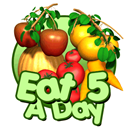 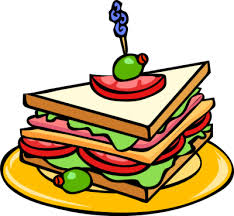 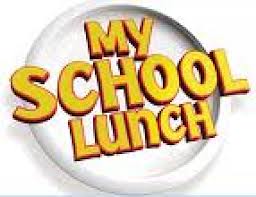 Deli Bar - Available EverydayDesign your own sandwich, first choose your bread – wraps, assorted batch or sliced bread, then choose your filling a selection of the following will be available daily – ham, cheese, tuna, Chinese chicken, turkey, roast beef, egg and finally finish with a choice of salad – carrot sticks, cucumber, cherry tomatoes, iceberg lettuce, sweetcorn, coleslaw, beetroot and peppers.Deli Bar - Available EverydayDesign your own sandwich, first choose your bread – wraps, assorted batch or sliced bread, then choose your filling a selection of the following will be available daily – ham, cheese, tuna, Chinese chicken, turkey, roast beef, egg and finally finish with a choice of salad – carrot sticks, cucumber, cherry tomatoes, iceberg lettuce, sweetcorn, coleslaw, beetroot and peppers.Deli Bar - Available EverydayDesign your own sandwich, first choose your bread – wraps, assorted batch or sliced bread, then choose your filling a selection of the following will be available daily – ham, cheese, tuna, Chinese chicken, turkey, roast beef, egg and finally finish with a choice of salad – carrot sticks, cucumber, cherry tomatoes, iceberg lettuce, sweetcorn, coleslaw, beetroot and peppers.Deli Bar - Available EverydayDesign your own sandwich, first choose your bread – wraps, assorted batch or sliced bread, then choose your filling a selection of the following will be available daily – ham, cheese, tuna, Chinese chicken, turkey, roast beef, egg and finally finish with a choice of salad – carrot sticks, cucumber, cherry tomatoes, iceberg lettuce, sweetcorn, coleslaw, beetroot and peppers.And for dessertAnd for dessertAnd for dessertAnd for dessertAnd for dessertChoose from a piece of Home Bakery, Fresh Fruit, Fruit Pots, Yogurt or Cheese & Crackers.Choose from a piece of Home Bakery, Fresh Fruit, Fruit Pots, Yogurt or Cheese & Crackers.Choose from a piece of Home Bakery, Fresh Fruit, Fruit Pots, Yogurt or Cheese & Crackers.Choose from a piece of Home Bakery, Fresh Fruit, Fruit Pots, Yogurt or Cheese & Crackers.Choose from a piece of Home Bakery, Fresh Fruit, Fruit Pots, Yogurt or Cheese & Crackers.And finally, a drinkAnd finally, a drinkAnd finally, a drinkAnd finally, a drinkAnd finally, a drinkA selection of the following drinks will be available dailyfreshly made milkshakes – chocolate or strawberry, fresh fruit juice – apple, orange or cranberry or water.A selection of the following drinks will be available dailyfreshly made milkshakes – chocolate or strawberry, fresh fruit juice – apple, orange or cranberry or water.A selection of the following drinks will be available dailyfreshly made milkshakes – chocolate or strawberry, fresh fruit juice – apple, orange or cranberry or water.A selection of the following drinks will be available dailyfreshly made milkshakes – chocolate or strawberry, fresh fruit juice – apple, orange or cranberry or water.A selection of the following drinks will be available dailyfreshly made milkshakes – chocolate or strawberry, fresh fruit juice – apple, orange or cranberry or water.MondayTuesdayWednesdayThursdayFridaySausage & MashChoose from butchers quality sausages or Quorn sausages baked in the oven and served on a bed of mashed potato with gravySweet & Sour ChickenPieces of fresh chicken served in a homemade sweet & sour sauce served on a bed of riceRoast DinnerChoose from either home roasted topside of beef or a Quorn fillet, served with Yorkshire pudding, roast potatoes and gravyPasta BolognaiseMinced beef cooked with onions, garlic, tomatoes, mushrooms, and herbs served on a bed of pastaFish ‘Fry-day’Choose from a battered cod fillet or breaded cod fillet fingers all baked in the oven & served with chipsSausage & MashChoose from butchers quality sausages or Quorn sausages baked in the oven and served on a bed of mashed potato with gravyOrRoast DinnerChoose from either home roasted topside of beef or a Quorn fillet, served with Yorkshire pudding, roast potatoes and gravyOrFish ‘Fry-day’Choose from a battered cod fillet or breaded cod fillet fingers all baked in the oven & served with chipsSausage & MashChoose from butchers quality sausages or Quorn sausages baked in the oven and served on a bed of mashed potato with gravy3 Bean Chilli QuesadillaA Mexican 3 bean chilli served between 2 tortilla wraps with cheese and baked in the oven until golden served with riceRoast DinnerChoose from either home roasted topside of beef or a Quorn fillet, served with Yorkshire pudding, roast potatoes and gravyCauliflower & Broccoli Pasta BakeCauliflower and broccoli florets covered in a creamy cheese sauce and mixed with pasta, baked in the oven until goldenFish ‘Fry-day’Choose from a battered cod fillet or breaded cod fillet fingers all baked in the oven & served with chipsServed withServed withServed withServed withServed withGarden PeasSweetcornCarrot and Swedeand/orBroccoliGreen BeansPeasorBaked BeansorororororJacket potatoesserved with a side salad are also available daily – choose from a variety of fillings Jacket potatoesserved with a side salad are also available daily – choose from a variety of fillings Jacket potatoesserved with a side salad are also available daily – choose from a variety of fillings Jacket potatoesserved with a side salad are also available daily – choose from a variety of fillings Jacket potatoesserved with a side salad are also available daily – choose from a variety of fillings orororororDeli Bar - Available EverydayDesign your own sandwich, first choose your bread – wraps, assorted batch or sliced bread, then choose your filling a selection of the following will be available daily – ham, cheese, tuna, Chinese chicken, turkey, roast beef, egg and finally finish with a choice of salad – carrot sticks, cucumber, cherry tomatoes, iceberg lettuce, sweetcorn, coleslaw, beetroot and peppers.Deli Bar - Available EverydayDesign your own sandwich, first choose your bread – wraps, assorted batch or sliced bread, then choose your filling a selection of the following will be available daily – ham, cheese, tuna, Chinese chicken, turkey, roast beef, egg and finally finish with a choice of salad – carrot sticks, cucumber, cherry tomatoes, iceberg lettuce, sweetcorn, coleslaw, beetroot and peppers.Deli Bar - Available EverydayDesign your own sandwich, first choose your bread – wraps, assorted batch or sliced bread, then choose your filling a selection of the following will be available daily – ham, cheese, tuna, Chinese chicken, turkey, roast beef, egg and finally finish with a choice of salad – carrot sticks, cucumber, cherry tomatoes, iceberg lettuce, sweetcorn, coleslaw, beetroot and peppers.Deli Bar - Available EverydayDesign your own sandwich, first choose your bread – wraps, assorted batch or sliced bread, then choose your filling a selection of the following will be available daily – ham, cheese, tuna, Chinese chicken, turkey, roast beef, egg and finally finish with a choice of salad – carrot sticks, cucumber, cherry tomatoes, iceberg lettuce, sweetcorn, coleslaw, beetroot and peppers.Deli Bar - Available EverydayDesign your own sandwich, first choose your bread – wraps, assorted batch or sliced bread, then choose your filling a selection of the following will be available daily – ham, cheese, tuna, Chinese chicken, turkey, roast beef, egg and finally finish with a choice of salad – carrot sticks, cucumber, cherry tomatoes, iceberg lettuce, sweetcorn, coleslaw, beetroot and peppers.And for dessertAnd for dessertAnd for dessertAnd for dessertAnd for dessertChoose from a piece of Home Bakery, Fresh Fruit, Fruit Pots, Yogurt or Cheese & Crackers.Choose from a piece of Home Bakery, Fresh Fruit, Fruit Pots, Yogurt or Cheese & Crackers.Choose from a piece of Home Bakery, Fresh Fruit, Fruit Pots, Yogurt or Cheese & Crackers.Choose from a piece of Home Bakery, Fresh Fruit, Fruit Pots, Yogurt or Cheese & Crackers.Choose from a piece of Home Bakery, Fresh Fruit, Fruit Pots, Yogurt or Cheese & Crackers.And finally, a drinkAnd finally, a drinkAnd finally, a drinkAnd finally, a drinkAnd finally, a drinkA selection of the following drinks will be available dailyfreshly made milkshakes – chocolate or strawberry, fresh fruit juice – apple, orange or cranberry or water.A selection of the following drinks will be available dailyfreshly made milkshakes – chocolate or strawberry, fresh fruit juice – apple, orange or cranberry or water.A selection of the following drinks will be available dailyfreshly made milkshakes – chocolate or strawberry, fresh fruit juice – apple, orange or cranberry or water.A selection of the following drinks will be available dailyfreshly made milkshakes – chocolate or strawberry, fresh fruit juice – apple, orange or cranberry or water.A selection of the following drinks will be available dailyfreshly made milkshakes – chocolate or strawberry, fresh fruit juice – apple, orange or cranberry or water.MondayTuesdayWednesdayThursdayFridayPizza Day A selection of homemade pizza, choose from: Cheese & Tomato or Pepperoni served with pasta spiralsBeef StewChunks of fresh beef slowly cooked with onions, carrots, potatoes, sweet potato, mushrooms, sweetcorn, apricots and stock served with crusty breadRoast DinnerChoose from either home roasted joint of turkey or a Quorn fillet, served with Yorkshire pudding, roast potatoes & gravyBBQ ChickenChoose from fresh chicken pieces or Quorn pieces cooked in a homemade BBQ sauce and served on a bed of riceFish ‘Fry-day’Choose from a battered cod fillet, breaded cod fillet fingers or simply a salmon fillet, all baked in the oven & served with chipsPizza Day A selection of homemade pizza, choose from: Cheese & Tomato or Pepperoni served with pasta spiralsOrRoast DinnerChoose from either home roasted joint of turkey or a Quorn fillet, served with Yorkshire pudding, roast potatoes & gravyBBQ ChickenChoose from fresh chicken pieces or Quorn pieces cooked in a homemade BBQ sauce and served on a bed of riceFish ‘Fry-day’Choose from a battered cod fillet, breaded cod fillet fingers or simply a salmon fillet, all baked in the oven & served with chipsPizza Day A selection of homemade pizza, choose from: Cheese & Tomato or Pepperoni served with pasta spiralsVeggie Shepherd’s PieQuorn mince cooked with onions, carrots, tomatoes, herbs and stock and topped with a sweet potato mash and baked in the oven.Roast DinnerChoose from either home roasted joint of turkey or a Quorn fillet, served with Yorkshire pudding, roast potatoes & gravyBBQ ChickenChoose from fresh chicken pieces or Quorn pieces cooked in a homemade BBQ sauce and served on a bed of riceFish ‘Fry-day’Choose from a battered cod fillet, breaded cod fillet fingers or simply a salmon fillet, all baked in the oven & served with chipsServed withServed withServed withServed withServed withSweetcornCabbage & BeetrootCarrot and Swedeand/orBroccoliPeasPeasor Baked BeansorororororJacket potatoesserved with a side salad are also available daily – choose from a variety of fillingsJacket potatoesserved with a side salad are also available daily – choose from a variety of fillingsJacket potatoesserved with a side salad are also available daily – choose from a variety of fillingsJacket potatoesserved with a side salad are also available daily – choose from a variety of fillingsJacket potatoesserved with a side salad are also available daily – choose from a variety of fillingsorororororDeli Bar - Available EverydayDesign your own sandwich, first choose your bread – wraps, assorted batch or sliced bread, then choose your filling a selection of the following will be available daily – ham, cheese, tuna, Chinese chicken, turkey, roast beef, egg and finally finish with a choice of salad – carrot sticks, cucumber, cherry tomatoes, iceberg lettuce, sweetcorn, coleslaw, beetroot and peppers.Deli Bar - Available EverydayDesign your own sandwich, first choose your bread – wraps, assorted batch or sliced bread, then choose your filling a selection of the following will be available daily – ham, cheese, tuna, Chinese chicken, turkey, roast beef, egg and finally finish with a choice of salad – carrot sticks, cucumber, cherry tomatoes, iceberg lettuce, sweetcorn, coleslaw, beetroot and peppers.Deli Bar - Available EverydayDesign your own sandwich, first choose your bread – wraps, assorted batch or sliced bread, then choose your filling a selection of the following will be available daily – ham, cheese, tuna, Chinese chicken, turkey, roast beef, egg and finally finish with a choice of salad – carrot sticks, cucumber, cherry tomatoes, iceberg lettuce, sweetcorn, coleslaw, beetroot and peppers.Deli Bar - Available EverydayDesign your own sandwich, first choose your bread – wraps, assorted batch or sliced bread, then choose your filling a selection of the following will be available daily – ham, cheese, tuna, Chinese chicken, turkey, roast beef, egg and finally finish with a choice of salad – carrot sticks, cucumber, cherry tomatoes, iceberg lettuce, sweetcorn, coleslaw, beetroot and peppers.Deli Bar - Available EverydayDesign your own sandwich, first choose your bread – wraps, assorted batch or sliced bread, then choose your filling a selection of the following will be available daily – ham, cheese, tuna, Chinese chicken, turkey, roast beef, egg and finally finish with a choice of salad – carrot sticks, cucumber, cherry tomatoes, iceberg lettuce, sweetcorn, coleslaw, beetroot and peppers.And for dessertAnd for dessertAnd for dessertAnd for dessertAnd for dessertChoose from a piece of Home Bakery, Fresh Fruit, Fruit Pots, Yogurt or Cheese & Crackers.Choose from a piece of Home Bakery, Fresh Fruit, Fruit Pots, Yogurt or Cheese & Crackers.Choose from a piece of Home Bakery, Fresh Fruit, Fruit Pots, Yogurt or Cheese & Crackers.Choose from a piece of Home Bakery, Fresh Fruit, Fruit Pots, Yogurt or Cheese & Crackers.Choose from a piece of Home Bakery, Fresh Fruit, Fruit Pots, Yogurt or Cheese & Crackers.And finally, a drinkAnd finally, a drinkAnd finally, a drinkAnd finally, a drinkAnd finally, a drinkA selection of the following drinks will be available dailyfreshly made milkshakes – chocolate or strawberry, fresh fruit juice – apple, orange or cranberry or water.A selection of the following drinks will be available dailyfreshly made milkshakes – chocolate or strawberry, fresh fruit juice – apple, orange or cranberry or water.A selection of the following drinks will be available dailyfreshly made milkshakes – chocolate or strawberry, fresh fruit juice – apple, orange or cranberry or water.A selection of the following drinks will be available dailyfreshly made milkshakes – chocolate or strawberry, fresh fruit juice – apple, orange or cranberry or water.A selection of the following drinks will be available dailyfreshly made milkshakes – chocolate or strawberry, fresh fruit juice – apple, orange or cranberry or water.